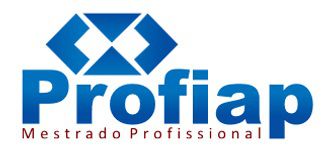 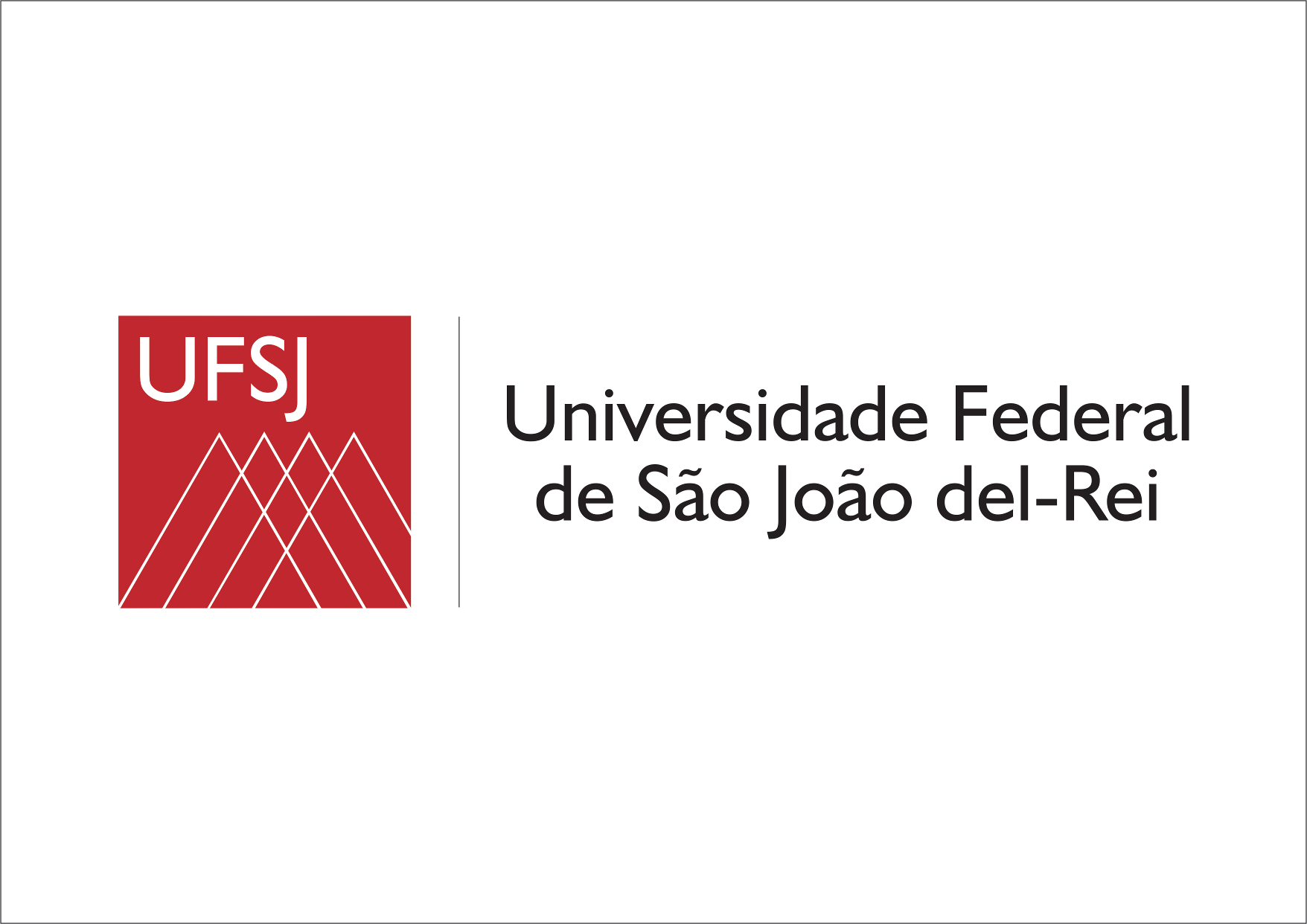 UNIVERSIDADE FEDERAL DE SÃO JOÃO DEL-REI MESTRADO PROFISSIONAL EM ADMINISTRAÇÃO PÚBLICA -  PROFIAP PROGRAMA DE MESTRADO EM ADMINISTRAÇÃO PÚBLICA CONVIDA:DEFESA DE DISSERTAÇÃOOuvidorias no apoio à governança pública: um estudo de caso em uma instituição federal de ensino superiorDATA:31/10/2019HORÁRIO:14:00 hrsLOCAL:Nead/UFSJMESTRANDO:Marco Túlio da Silva GomesBANCA EXAMINADORA:NOME DO PRESIDENTE: Prof. Dr. Roberto do Nascimento FerreiraNOME DO TITULAR EXTERNO: Prof. Dr. Luiz Gustavo Camarano NazarethNOME DO TITULAR INTERNO: Prof. Dr. Leandro Rivelli Nogueira TeixeiraNOME DO TITULAR INTERNO: Prof. Dr. André Luis BertassiNOME DO TITULAR INTERNO: Prof. Dr. Gustavo Melo Silva